Publicado en 43204 -Reus,Tarragona el 19/10/2017 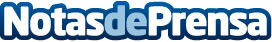 EcoClimaGroup, ecommerce especializado en climatización, lanza sus nuevas propuestas para el invierno La empresa especializada en el sector online de la climatización y las calderas lanza sus nuevas apuestas para este invierno: Una selección de las calderas de condensación y gasoil que la colocan entre los líderes del sector a nivel nacional tanto por el ahorro que se refleja en la factura como por el precio de adquisiciónDatos de contacto:Jose Luis Diaz977300668Nota de prensa publicada en: https://www.notasdeprensa.es/ecoclimagroup-ecommerce-especializado-en Categorias: E-Commerce Recursos humanos Consumo Otras Industrias http://www.notasdeprensa.es